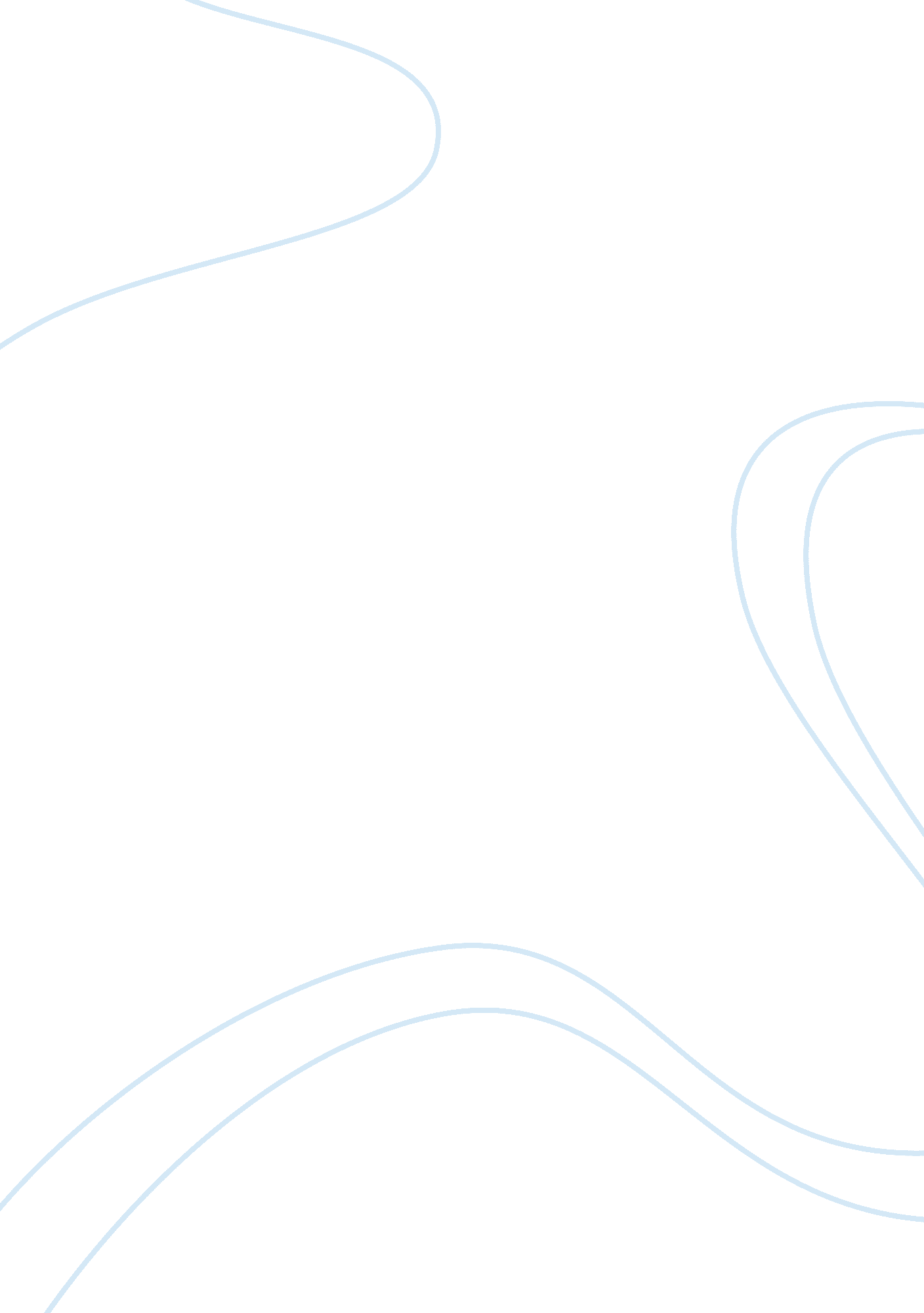 50 shades of grey novel and how it contrasts to one directionLiterature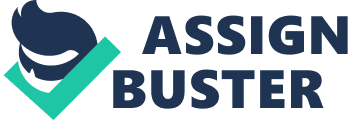 50 Shades of Grey novel and how it contrasts or compares to One Direction smut fan fiction Introduction 
In literature, authors of books and novels often try to ensure that they present their views that are representative of what happen in the normal society. In this regard, it is evident that many of the views and perspectives presented in novels and other literary works can have certain similarities. On the other hand, since people have different perspectives about certain aspects, it is possible that literary works can also happen to have sharp contrasts in terms of the themes and styles used in making such literature. This paper examines some of the differences and similarities that exist in the 50 Shades of Grey novel and One Direction smut fan fiction. 
50 Shades of Grey novel 
The 50 Shades of Grey novel can be described as a very entertaining page-turner; it’s a novel that talks of the modern time story of a love affair. The novel does not have any special further background; instead, it has a highly porn reference as one can notice as he peruses through the pages of the novel. The porn aspect of the novel does not just span from the presupposed explicit sex scenes; instead, it’s from the highly underdeveloped protagonist as well as the novel’s unrealistic story line. Above else, this story presents a very bitterly disappointing lesson to all the women over the value of live that has to exist in relationships. 
The 50 Shades of Grey novel opens up with Anastasia Steel the protagonist, coming to step in for Katherine Kavanaugh, her supposed BFF in order to make an interview worth one of the powerful and wealthiest multi-bagillionaire by the name Christian Grey, whose story is needed for the school magazine project. Kate and Ana are great friends and are soon to graduate from their college in the coming few weeks. On the other hand, Grey Christian is expected to be delivering a commencement address for a function that will also be captured for the school magazine. 
On the day appointed for the scheduled interview, Anastasia turns up for the occasion to make the interview, presenting herself as a picture a young lady that is quite unsure of the environment and herself. She is a woman that openly declares how uncomfortable she is in her very own skin, which is painted all over her countenance. Ana is naïve and very clumsy, while literally facing the plants that are nicely spread in Grey’s office. As they sit to start a conversation, Grey looks very much amused such that he gives Anastasia a kind of stare that causes her to “ flush crimson.” In the course of the novel, the same happens more than 200 times as one reads further. It is evident that Christian Grey has been intrigued by Miss Anastasia Steele and that he cannot manage to fathom the experience. Later Ana leaves Grey’s office quite awkwardly, with her mind being overly consumed with this man from the little time they have interacted. 

Works Cited 
Jham, Vimi. Cases on Consumer-Centric Marketing Management. Hershey, PA: IGI Global, 2014. Print. 
Moon Youngme. Business Films. 15 May 2002. Web. 8 October 2014. < http://elmayorportaldegerencia. com/Documentos/Gerencia/%5BPD%5D%20Documentos%20-%20BMW%20Films. pdf> 